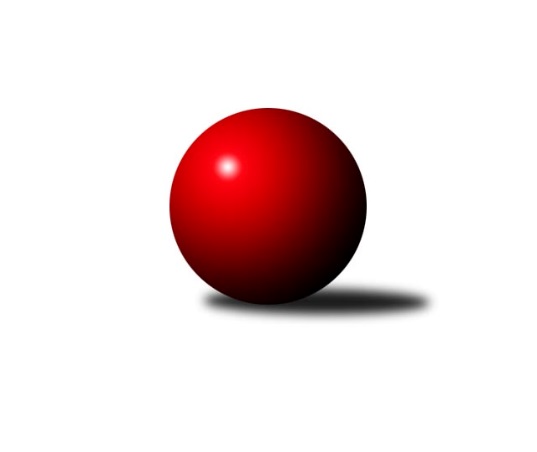 Č.22Ročník 2021/2022	20.3.2022Nejlepšího výkonu v tomto kole: 2477 dosáhlo družstvo: TJ Dynamo České Budějovice BMeziokresní přebor ČB-ČK A 6-ti členné 2021/2022Výsledky 22. kolaSouhrnný přehled výsledků:TJ Sokol Soběnov C	- TJ Sokol Nové Hrady B	3:5	2400:2421	6.0:6.0	14.3.TJ Spartak Trhové Sviny C	- TJ Sokol Nové Hrady C	6.5:1.5	2340:2274	7.0:5.0	15.3.TJ Nová Ves C	- TJ Spartak Trhové Sviny B	6:2	2306:2292	8.0:4.0	16.3.KK Český Krumlov 	- Kuželky Borovany B	2:6	2354:2425	5.0:7.0	16.3.TJ Loko Č. Budějovice C	- TJ Sokol Soběnov B	3:5	2337:2343	5.0:7.0	17.3.Vltavan Loučovice B	- TJ Dynamo České Budějovice B		dohrávka		4.4.Tabulka družstev:	1.	TJ Sokol Soběnov C	19	16	0	3	108.0 : 44.0 	141.0 : 87.0 	 2401	32	2.	TJ Sokol Nové Hrady B	21	14	3	4	106.0 : 62.0 	133.0 : 119.0 	 2352	31	3.	TJ Sokol Soběnov B	20	14	2	4	102.0 : 58.0 	143.0 : 97.0 	 2383	30	4.	KK Český Krumlov	20	13	0	7	92.0 : 68.0 	129.0 : 111.0 	 2381	26	5.	Kuželky Borovany B	21	12	2	7	93.5 : 74.5 	136.0 : 116.0 	 2308	26	6.	TJ Spartak Trhové Sviny C	20	8	2	10	78.5 : 81.5 	119.5 : 120.5 	 2281	18	7.	TJ Sokol Nové Hrady C	20	8	1	11	77.5 : 82.5 	119.0 : 121.0 	 2320	17	8.	TJ Loko Č. Budějovice C	20	7	3	10	75.0 : 85.0 	118.0 : 122.0 	 2244	17	9.	TJ Spartak Trhové Sviny B	20	7	2	11	67.5 : 92.5 	110.0 : 130.0 	 2223	16	10.	Kuželky Borovany C	21	6	2	13	67.5 : 100.5 	114.5 : 137.5 	 2187	14	11.	Vltavan Loučovice B	19	6	1	12	62.0 : 90.0 	105.5 : 122.5 	 2263	13	12.	TJ Nová Ves C	20	5	1	14	58.5 : 101.5 	104.0 : 136.0 	 2241	11	13.	TJ Dynamo České Budějovice B	19	4	1	14	52.0 : 100.0 	87.5 : 140.5 	 2197	9Podrobné výsledky kola:	 TJ Sokol Soběnov C	2400	3:5	2421	TJ Sokol Nové Hrady B	Olga Čutková	 	 194 	 208 		402 	 0:2 	 441 	 	219 	 222		Milena Šebestová	Ludmila Čurdová	 	 209 	 212 		421 	 1:1 	 417 	 	213 	 204		Lukáš Prokeš	Jiřina Krtková	 	 153 	 197 		350 	 1:1 	 391 	 	197 	 194		Blanka Cáplová	Jitka Grznáriková	 	 182 	 202 		384 	 0:2 	 437 	 	231 	 206		Ladislav Růžička	Jaroslava Kulhanová	 	 240 	 201 		441 	 2:0 	 393 	 	216 	 177		Libor Tomášek	Gabriela Šedivá	 	 206 	 196 		402 	 2:0 	 342 	 	166 	 176		Jan Silmbrodrozhodčí: Jaroslava KulhanováNejlepšího výkonu v tomto utkání: 441 kuželek dosáhli: Milena Šebestová, Jaroslava Kulhanová	 TJ Spartak Trhové Sviny C	2340	6.5:1.5	2274	TJ Sokol Nové Hrady C	Pavel Zeman	 	 209 	 194 		403 	 1:1 	 399 	 	199 	 200		Tomáš Kříha	Jan Štajner	 	 182 	 202 		384 	 1:1 	 379 	 	195 	 184		Petr Hamerník	Gabriela Kroupová	 	 180 	 205 		385 	 1:1 	 385 	 	211 	 174		Antonín Gažák	Nikola Kroupová	 	 211 	 191 		402 	 2:0 	 316 	 	157 	 159		Michal Kanděra	Zuzana Koptová	 	 218 	 181 		399 	 2:0 	 374 	 	197 	 177		Vojtěch Kříha	Aleš Císař	 	 200 	 167 		367 	 0:2 	 421 	 	209 	 212		Tomáš Balkorozhodčí: Gabriela KroupováNejlepší výkon utkání: 421 - Tomáš Balko	 TJ Nová Ves C	2306	6:2	2292	TJ Spartak Trhové Sviny B	Jan Jackov	 	 229 	 190 		419 	 2:0 	 381 	 	195 	 186		Bohuslav Švepeš	Věra Jeseničová	 	 173 	 154 		327 	 0:2 	 403 	 	212 	 191		Marek Kopta	Josef Fojta	 	 181 	 208 		389 	 1:1 	 375 	 	189 	 186		Marek Rojdl	Vladimír Vlček	 	 213 	 166 		379 	 1:1 	 391 	 	173 	 218		Luděk Troup	Miloš Draxler	 	 180 	 196 		376 	 2:0 	 349 	 	172 	 177		Tomáš Švepeš	Václav Ondok	 	 214 	 202 		416 	 2:0 	 393 	 	203 	 190		Bohuslav Švepešrozhodčí: Václava TesařováNejlepší výkon utkání: 419 - Jan Jackov	 KK Český Krumlov 	2354	2:6	2425	Kuželky Borovany B	Miloš Moravec	 	 175 	 196 		371 	 2:0 	 325 	 	135 	 190		Milan Míka	Tomáš Tichý ml.	 	 196 	 207 		403 	 2:0 	 357 	 	173 	 184		Jiří Tröstl	Jiří Čermák	 	 171 	 218 		389 	 0:2 	 440 	 	201 	 239		Čestmír Siebenbrunner	Martin Kouba	 	 202 	 201 		403 	 0:2 	 422 	 	215 	 207		Jaroslava Frdlíková	Tomáš Vařil	 	 194 	 199 		393 	 0:2 	 458 	 	223 	 235		Jiří Malovaný	Tomáš Tichý	 	 190 	 205 		395 	 1:1 	 423 	 	226 	 197		Jindřich Soukuprozhodčí: Tomáš Tichý ml.Nejlepší výkon utkání: 458 - Jiří Malovaný	 TJ Loko Č. Budějovice C	2337	3:5	2343	TJ Sokol Soběnov B	Lucie Klojdová	 	 204 	 203 		407 	 1:1 	 372 	 	206 	 166		Josef Ferenčík	Tomáš Polánský	 	 216 	 205 		421 	 1:1 	 404 	 	197 	 207		Patrik Fink	Adéla Sýkorová *1	 	 165 	 208 		373 	 1:1 	 356 	 	198 	 158		Markéta Šedivá	Radoslav Hauk	 	 169 	 187 		356 	 0:2 	 391 	 	203 	 188		Josef Šedivý	Martina Tomiová	 	 198 	 200 		398 	 1:1 	 411 	 	195 	 216		Pavel Čurda	Karel Vlášek	 	 207 	 175 		382 	 1:1 	 409 	 	178 	 231		Milan Šedivý ml.rozhodčí:  Vedoucí družstevstřídání: *1 od 51. hodu Radim RůžičkaNejlepší výkon utkání: 421 - Tomáš PolánskýPořadí jednotlivců:	jméno hráče	družstvo	celkem	plné	dorážka	chyby	poměr kuž.	Maximum	1.	Jaroslava Kulhanová 	TJ Sokol Soběnov C	422.28	290.1	132.2	6.0	7/7	(478)	2.	Vladimír Vlček 	TJ Nová Ves C	421.67	286.4	135.3	6.0	8/8	(476)	3.	Vojtěch Kříha 	TJ Sokol Nové Hrady C	420.40	291.3	129.1	6.6	8/8	(472)	4.	František Ferenčík 	KK Český Krumlov 	417.85	292.5	125.4	8.2	6/7	(440)	5.	Martina Tomiová 	TJ Loko Č. Budějovice C	416.15	288.0	128.2	6.9	6/6	(465)	6.	Lucie Mušková 	TJ Sokol Soběnov C	415.56	281.8	133.8	5.9	7/7	(448)	7.	Čestmír Siebenbrunner 	Kuželky Borovany B	414.05	284.1	130.0	6.8	8/8	(452)	8.	Michal Silmbrod 	TJ Sokol Nové Hrady B	413.58	288.5	125.1	6.3	8/8	(449)	9.	Tomáš Polánský 	TJ Loko Č. Budějovice C	413.42	283.0	130.5	5.7	6/6	(455)	10.	Josef Šedivý 	TJ Sokol Soběnov B	413.35	290.2	123.2	6.0	8/8	(469)	11.	Milena Šebestová 	TJ Sokol Nové Hrady B	411.01	290.6	120.4	9.0	8/8	(474)	12.	Karel Vlášek 	TJ Loko Č. Budějovice C	410.00	284.7	125.3	9.3	4/6	(425)	13.	Martin Kouba 	KK Český Krumlov 	409.64	285.6	124.0	7.1	7/7	(459)	14.	Miroslav Kraus 	TJ Dynamo České Budějovice B	408.40	283.0	125.4	9.0	5/7	(453)	15.	Olga Čutková 	TJ Sokol Soběnov C	405.99	286.2	119.8	8.3	7/7	(452)	16.	Tomáš Balko 	TJ Sokol Nové Hrady C	405.92	285.6	120.3	7.5	6/8	(428)	17.	Josef Ferenčík 	TJ Sokol Soběnov B	403.23	282.6	120.7	7.5	8/8	(437)	18.	Tomáš Kříha 	TJ Sokol Nové Hrady C	402.69	282.0	120.7	8.0	7/8	(464)	19.	Kateřina Dvořáková 	Kuželky Borovany C	402.40	280.7	121.7	9.4	6/7	(432)	20.	Jiří Malovaný 	Kuželky Borovany B	401.33	274.8	126.5	8.4	6/8	(458)	21.	Libor Tomášek 	TJ Sokol Nové Hrady B	400.80	287.8	113.0	10.3	8/8	(466)	22.	Tomáš Tichý 	KK Český Krumlov 	399.60	277.2	122.4	7.8	7/7	(444)	23.	Pavel Čurda 	TJ Sokol Soběnov B	398.07	280.9	117.2	8.8	8/8	(475)	24.	Jan Jackov 	TJ Nová Ves C	395.31	284.4	110.9	8.6	8/8	(430)	25.	Milan Šedivý  ml.	TJ Sokol Soběnov B	395.17	283.6	111.6	11.5	7/8	(472)	26.	Ludmila Čurdová 	TJ Sokol Soběnov C	395.06	280.9	114.1	9.9	6/7	(477)	27.	Markéta Šedivá 	TJ Sokol Soběnov B	394.88	272.6	122.3	7.5	8/8	(445)	28.	Jindřich Soukup 	Kuželky Borovany B	394.30	278.8	115.5	7.4	7/8	(423)	29.	Bohuslav Švepeš 	TJ Spartak Trhové Sviny B	394.27	275.8	118.5	9.2	8/8	(452)	30.	Jitka Grznáriková 	TJ Sokol Soběnov C	393.83	278.4	115.5	8.9	5/7	(442)	31.	Romana Kříhová 	TJ Sokol Nové Hrady C	393.27	275.4	117.8	10.5	7/8	(450)	32.	Ladislav Růžička 	TJ Sokol Nové Hrady B	392.08	272.6	119.5	7.8	6/8	(437)	33.	Miloš Moravec 	KK Český Krumlov 	389.19	282.1	107.1	12.4	6/7	(430)	34.	František Anderle 	Vltavan Loučovice B	389.06	278.2	110.9	12.1	6/7	(450)	35.	Jan Sztrapek 	Vltavan Loučovice B	388.52	272.1	116.4	10.2	7/7	(431)	36.	Jan Štajner 	TJ Spartak Trhové Sviny C	388.52	275.6	112.9	11.0	7/8	(437)	37.	Tomáš Tichý  ml.	KK Český Krumlov 	388.14	272.8	115.3	10.7	7/7	(431)	38.	Jiřina Krtková 	TJ Sokol Soběnov C	387.97	275.5	112.5	11.0	5/7	(427)	39.	Petr Hamerník 	TJ Sokol Nové Hrady C	387.63	272.2	115.4	9.3	8/8	(463)	40.	Radim Štubner 	Vltavan Loučovice B	387.28	266.9	120.4	8.5	6/7	(442)	41.	Adéla Sýkorová 	TJ Loko Č. Budějovice C	387.20	275.6	111.7	11.4	6/6	(412)	42.	Jan Silmbrod 	TJ Sokol Nové Hrady B	386.94	275.9	111.1	10.2	8/8	(453)	43.	Nikola Kroupová 	TJ Spartak Trhové Sviny C	386.39	279.1	107.3	12.9	7/8	(430)	44.	Jan Kouba 	Kuželky Borovany C	386.19	273.7	112.5	10.1	7/7	(448)	45.	Gabriela Kroupová 	TJ Spartak Trhové Sviny C	386.11	271.1	115.1	9.2	8/8	(459)	46.	Vlastimil Kříha 	TJ Spartak Trhové Sviny C	384.07	267.2	116.9	9.6	6/8	(411)	47.	Vladimír Šereš 	Vltavan Loučovice B	383.32	267.4	115.9	8.6	7/7	(435)	48.	Jakub Matulík 	Vltavan Loučovice B	383.00	277.2	105.8	12.0	5/7	(429)	49.	Alice Loulová 	TJ Sokol Soběnov C	382.29	272.8	109.5	10.8	7/7	(419)	50.	Tomáš Vařil 	KK Český Krumlov 	382.05	273.3	108.8	11.4	6/7	(435)	51.	Aleš Císař 	TJ Spartak Trhové Sviny C	381.73	280.3	101.4	14.0	6/8	(421)	52.	Milena Kümmelová 	TJ Dynamo České Budějovice B	381.72	271.0	110.7	12.2	5/7	(417)	53.	Zuzana Koptová 	TJ Spartak Trhové Sviny C	380.78	275.9	104.9	10.3	8/8	(406)	54.	Jiří Tröstl 	Kuželky Borovany B	378.66	270.5	108.2	11.4	8/8	(455)	55.	Marek Kopta 	TJ Spartak Trhové Sviny B	377.81	271.5	106.3	12.6	8/8	(416)	56.	Jiří Švepeš 	TJ Spartak Trhové Sviny B	376.60	270.9	105.7	11.1	7/8	(425)	57.	Marek Rojdl 	TJ Spartak Trhové Sviny B	376.44	274.4	102.0	12.3	8/8	(418)	58.	Martina Koubová 	Kuželky Borovany C	374.44	263.6	110.8	10.4	7/7	(411)	59.	Patrik Fink 	TJ Sokol Soběnov B	374.20	264.5	109.7	11.6	8/8	(437)	60.	Miloš Draxler 	TJ Nová Ves C	373.53	270.7	102.8	11.0	8/8	(411)	61.	Ludvík Sojka 	Vltavan Loučovice B	370.07	275.2	94.9	15.0	7/7	(440)	62.	Tomáš Švepeš 	TJ Spartak Trhové Sviny B	369.16	263.9	105.3	10.6	8/8	(418)	63.	Stanislav Bednařík 	TJ Dynamo České Budějovice B	367.79	262.1	105.7	13.1	7/7	(421)	64.	Stanislava Mlezivová 	TJ Dynamo České Budějovice B	367.79	266.6	101.2	11.9	7/7	(424)	65.	Tomáš Vašek 	TJ Dynamo České Budějovice B	361.64	258.8	102.8	12.6	7/7	(437)	66.	Karel Kříha 	TJ Sokol Nové Hrady B	360.47	268.1	92.4	14.9	8/8	(407)	67.	Lucie Klojdová 	TJ Loko Č. Budějovice C	360.10	257.7	102.4	12.8	6/6	(411)	68.	Jiří Janoch 	Kuželky Borovany B	358.60	255.2	103.4	12.2	6/8	(388)	69.	Roman Bartoš 	TJ Nová Ves C	354.83	259.2	95.6	16.7	8/8	(401)	70.	Michal Kanděra 	TJ Sokol Nové Hrady C	353.15	257.5	95.6	13.8	8/8	(419)	71.	Věra Jeseničová 	TJ Nová Ves C	351.30	260.7	90.6	15.1	7/8	(399)	72.	Petra Šebestíková 	TJ Dynamo České Budějovice B	348.48	245.0	103.5	11.2	5/7	(380)	73.	Radim Růžička 	TJ Loko Č. Budějovice C	347.81	261.9	85.9	18.7	6/6	(399)	74.	David Šebestík 	TJ Dynamo České Budějovice B	347.08	258.7	88.3	17.0	5/7	(383)	75.	Václava Tesařová 	TJ Nová Ves C	346.98	254.6	92.4	18.0	7/8	(379)	76.	Jakub Musil 	Vltavan Loučovice B	346.10	253.3	92.8	14.6	5/7	(378)	77.	Petr Bícha 	Kuželky Borovany C	345.97	253.2	92.8	13.3	5/7	(416)	78.	Vladimíra Bicerová 	Kuželky Borovany C	345.40	255.1	90.3	17.6	6/7	(378)	79.	Bedřich Kroupa 	TJ Spartak Trhové Sviny C	341.47	253.9	87.6	15.1	6/8	(376)	80.	Luděk Troup 	TJ Spartak Trhové Sviny B	335.60	244.6	91.0	10.8	8/8	(403)	81.	Zdeněk Kratochvíl 	TJ Dynamo České Budějovice B	325.53	230.9	94.6	14.8	5/7	(360)	82.	Miroslav Bicera 	Kuželky Borovany C	320.17	235.7	84.5	19.7	6/7	(404)		Jan Kouba 	KK Český Krumlov 	445.86	304.9	141.0	5.7	1/7	(483)		Karel Jirkal 	Kuželky Borovany B	434.85	298.8	136.1	2.1	5/8	(464)		Václav Ondok 	TJ Nová Ves C	423.50	298.5	125.0	6.0	1/8	(431)		Tomáš Suchánek 	Vltavan Loučovice B	418.63	293.8	124.9	8.3	4/7	(451)		Pavel Zeman 	TJ Spartak Trhové Sviny C	417.42	292.8	124.7	7.0	4/8	(441)		Jan Kobliha 	Kuželky Borovany C	414.25	298.3	116.0	7.8	4/7	(444)		Jiří Bláha 	TJ Loko Č. Budějovice C	405.00	280.2	124.8	6.8	3/6	(420)		René Gondek 	Vltavan Loučovice B	404.00	279.0	125.0	9.0	1/7	(405)		Ondřej Sysel 	TJ Sokol Soběnov B	400.53	284.5	116.0	7.8	5/8	(420)		Jakub Zadák 	KK Český Krumlov 	398.94	280.1	118.9	8.0	4/7	(439)		Lukáš Prokeš 	TJ Sokol Nové Hrady B	395.27	281.8	113.5	10.6	5/8	(424)		Vojtěch Frdlík 	Kuželky Borovany B	393.00	258.0	135.0	9.0	1/8	(393)		Nela Koptová 	TJ Spartak Trhové Sviny B	391.67	277.3	114.3	7.8	3/8	(427)		Kristýna Nováková 	TJ Dynamo České Budějovice B	388.33	271.7	116.7	9.0	3/7	(421)		Bohuslav Švepeš 	TJ Spartak Trhové Sviny B	385.13	279.8	105.4	13.8	4/8	(399)		Pavel Hron 	Vltavan Loučovice B	381.00	266.0	115.0	13.0	1/7	(381)		Jiří Čermák 	KK Český Krumlov 	378.58	275.4	103.2	14.3	4/7	(449)		Gabriela Šedivá 	TJ Sokol Soběnov C	378.00	258.0	120.0	6.5	1/7	(402)		Blanka Cáplová 	TJ Sokol Nové Hrady B	373.80	267.2	106.6	10.7	5/8	(404)		Antonín Gažák 	TJ Sokol Nové Hrady C	372.41	275.9	96.5	13.7	3/8	(414)		Štěpán Silmbrod 	TJ Sokol Nové Hrady B	372.25	272.9	99.4	12.1	2/8	(418)		Václav Tröstl 	Kuželky Borovany C	368.95	271.5	97.5	13.7	2/7	(382)		Daniel Krejčí 	Kuželky Borovany B	368.67	279.0	89.7	13.8	2/8	(418)		Jaroslava Frdlíková 	Kuželky Borovany B	367.17	265.3	101.8	12.0	3/8	(422)		Petr Šedivý 	TJ Sokol Soběnov B	365.00	259.0	106.0	12.5	1/8	(366)		Milan Míka 	Kuželky Borovany B	363.50	266.3	97.3	16.5	4/8	(411)		Lenka Wajdová 	TJ Sokol Nové Hrady B	362.00	258.0	104.0	11.0	1/8	(362)		Josef Svoboda 	TJ Spartak Trhové Sviny B	362.00	268.0	94.0	12.0	1/8	(362)		Vladimír Severin 	TJ Nová Ves C	358.00	263.5	94.5	16.0	2/8	(359)		Josef Fojta 	TJ Nová Ves C	355.76	259.4	96.3	14.6	5/8	(412)		Josef Malík 	Kuželky Borovany B	355.10	256.1	99.0	14.8	2/8	(388)		Štěpán Rehák 	TJ Sokol Nové Hrady B	354.00	265.0	89.0	12.0	1/8	(354)		Jaroslav Štich 	Vltavan Loučovice B	350.88	258.3	92.6	16.3	4/7	(398)		František Stodolovský 	Kuželky Borovany B	350.27	256.5	93.7	15.0	3/8	(378)		Petr Dvořák 	Kuželky Borovany C	349.25	255.3	94.0	15.4	3/7	(407)		Petr Procházka 	Vltavan Loučovice B	346.00	255.7	90.3	15.7	3/7	(396)		Václav Klojda  st.	TJ Loko Č. Budějovice C	343.50	261.5	82.0	18.0	2/6	(369)		Jan Stodolovský 	TJ Spartak Trhové Sviny B	343.00	246.0	97.0	19.0	1/8	(343)		Dominik Smoleň 	TJ Sokol Soběnov B	341.33	259.3	82.0	18.0	1/8	(353)		Lenka Aldorfová 	Kuželky Borovany C	341.10	254.0	87.1	17.9	3/7	(389)		Josef Špulka 	Kuželky Borovany B	340.50	239.0	101.5	15.5	2/8	(360)		Karel Beleš 	Kuželky Borovany B	338.00	249.0	89.0	12.0	1/8	(338)		Pavel Kříha 	TJ Sokol Nové Hrady C	336.90	250.1	86.8	16.7	5/8	(400)		Radoslav Hauk 	TJ Loko Č. Budějovice C	335.67	240.4	95.2	14.1	3/6	(376)		Jan Votruba 	TJ Spartak Trhové Sviny B	334.67	236.7	98.0	14.3	3/8	(357)		Martin Klíma 	TJ Spartak Trhové Sviny C	320.00	263.0	57.0	26.0	1/8	(320)		Jan Kříha 	TJ Sokol Nové Hrady C	291.50	225.5	66.0	11.5	1/8	(308)		Jan Ondřich 	TJ Loko Č. Budějovice C	284.50	216.0	68.5	20.5	2/6	(289)		Jiří Mráz 	TJ Loko Č. Budějovice C	264.33	197.7	66.7	26.3	3/6	(292)		Tomáš Tomi 	TJ Loko Č. Budějovice C	262.50	186.5	76.0	26.0	2/6	(266)Sportovně technické informace:Starty náhradníků:registrační číslo	jméno a příjmení 	datum startu 	družstvo	číslo startu25087	Miloš Draxler	16.03.2022	TJ Nová Ves C	8x24955	Tomáš Balko	15.03.2022	TJ Sokol Nové Hrady C	7x10841	Lukáš Prokeš	14.03.2022	TJ Sokol Nové Hrady B	5x24827	Jaroslava Frdlíková	16.03.2022	Kuželky Borovany B	1x10570	Blanka Růžičková	14.03.2022	TJ Sokol Nové Hrady B	4x
Hráči dopsaní na soupisku:registrační číslo	jméno a příjmení 	datum startu 	družstvo	Program dalšího kola:23. kolo22.3.2022	út	17:00	TJ Spartak Trhové Sviny B - KK Český Krumlov 	23.3.2022	st	17:00	TJ Sokol Soběnov B - TJ Nová Ves C	24.3.2022	čt	17:00	TJ Dynamo České Budějovice B - TJ Loko Č. Budějovice C	24.3.2022	čt	17:00	TJ Sokol Nové Hrady B - Kuželky Borovany C	24.3.2022	čt	19:30	TJ Sokol Nové Hrady C - TJ Sokol Soběnov C				Vltavan Loučovice B - -- volný los --	25.3.2022	pá	18:00	Vltavan Loučovice B - TJ Sokol Nové Hrady C (dohrávka z 18. kola)	Nejlepší šestka kola - absolutněNejlepší šestka kola - absolutněNejlepší šestka kola - absolutněNejlepší šestka kola - absolutněNejlepší šestka kola - dle průměru kuželenNejlepší šestka kola - dle průměru kuželenNejlepší šestka kola - dle průměru kuželenNejlepší šestka kola - dle průměru kuželenNejlepší šestka kola - dle průměru kuželenPočetJménoNázev týmuVýkonPočetJménoNázev týmuPrůměr (%)Výkon2xTomáš SuchánekLoučovice B4582xTomáš SuchánekLoučovice B114.184581xJiří MalovanýBorovany B4581xJiří MalovanýBorovany B114.184588xMilena ŠebestováN.Hrady B4416xMilena ŠebestováN.Hrady B112.474415xJaroslava KulhanováSoběnov C4416xJaroslava KulhanováSoběnov C112.474416xČestmír SiebenbrunnerBorovany B4402xLadislav RůžičkaN.Hrady B111.454372xLadislav RůžičkaN.Hrady B4378xTomáš PolánskýLoko Č.B. C110.72421